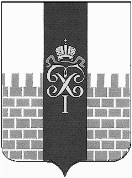 МЕСТНАЯ АДМИНИСТРАЦИЯ МУНИЦИПАЛЬНОГО ОБРАЗОВАНИЯ ГОРОД ПЕТЕРГОФ_____________________________________________________________________________ПОСТАНОВЛЕНИЕ от « 16 »  декабря  2019 г.	                                                                    № 164	В соответствии с Бюджетным  кодексом  Российской Федерации, Положением о бюджетном процессе в муниципальном образовании  город Петергоф и Постановлением местной администрации муниципального образования город Петергоф  № 150 от 26.09.2013  «Об утверждении  Положения о Порядке разработки, реализации и оценки эффективности муниципальных программ и о Порядке  разработки и реализации  ведомственных целевых программ и планов по непрограммным расходам местного бюджета муниципального образования  г. Петергоф» местная администрация муниципального образования город  Петергоф	ПОСТАНОВЛЯЕТ:	1. Утвердить ведомственную целевую программу «Осуществление работ в сфере озеленения на территории муниципального образования» на 2020 год согласно приложению  к настоящему постановлению.  	2.  Постановление вступает  в  силу  с  01.01.2020 года	3.  Контроль за исполнением  настоящего постановления оставляю за собой.Глава местной администрациимуниципального образования город Петергоф                          Т.С. ЕгороваПриложение №1к Постановлению МА МО город Петергоф от  « 16  »  декабря 2019 №164                                                                                                       УтверждаюГлава МА МО город Петергоф                                                                                                         _____________  /Т.С. Егорова / «     »                        2019 г.ВЕДОМСТВЕННАЯ ЦЕЛЕВАЯ   ПРОГРАММА«Осуществление работ в сфере озеленения территории зеленых насаждений общего пользования местного значения муниципального образования» на 2020 год1. Наименование вопроса местного значения, к которому относится программа:	Осуществление работ в сфере озеленения на территории муниципального образования, включающее:организацию работ по компенсационному озеленению в отношении территорий зеленых насаждений общего пользования местного значения, осуществляемому в соответствии с законом Санкт-Петербурга;содержание, в том числе уборку, территорий зеленых насаждений общего пользования местного значения (включая расположенных на них элементов благоустройства), защиту зеленых насаждений на указанных территориях;проведение паспортизации территорий зеленых насаждений общего пользования местного значения на территории муниципального образования, включая проведение учета зеленых насаждений искусственного происхождения и иных элементов благоустройства, расположенных в границах территорий зеленых насаждений общего пользования местного значения;создание (размещение), переустройство, восстановление и ремонт объектов зеленых насаждений, расположенных на территориях зеленых насаждений общего пользования местного значения.2. Цели и задачи программы:                                                                                                                        - озеленение территории зеленых насаждений общего пользования местного значения с целью удовлетворения потребностей населения города в благоприятных условиях проживания- улучшение экологической обстановки- создание благоприятных условий для отдыха населения.- снос аварийных деревьев и деревьев-угроз.- улучшение эстетического восприятия окружающей среды- воспитание чувства прекрасного и поведения в общественных местах.3. Заказчик программы (ответственный исполнитель): Местная администрация муниципального образования город Петергоф (отдел городского хозяйства)4. Ожидаемые конечные результаты реализации целевой программы: - посадка зеленых насаждений – 50 шт.;- восстановление газонов– 200 кв.м.;- санитарные рубки на территории ЗНОП местного значения – 35 шт.- содержание зеленых насаждений (прополка, подкормка, полив, стрижка и т.д.) на территориях ЗНОП местного значения – 4,98 га- посадка цветов в ранее установленные вазоны на территориях ЗНОП МЗ и уход – 317 вазонов.- посадки цветов на территории ЗНОП местного значения и уход за ними - 17 клумб площадью 558,0  кв. м. кол-во рассады 23 930  шт.-паспортизация территорий ЗНОП местного значения – 2,37 га-содержание и ремонт детского и спортивного оборудования на детских и спортивных площадках на территориях ЗНОП МЗ – 6 шт.- содержание и ремонт ранее установленных малых архитектурных форм, уличной мебели и хозяйственно- бытового оборудования на территориях ЗНОП МЗ – 76 шт.5. Сроки реализации целевой программы:      -  I - IV кварталы 2020 года.6. Перечень мероприятий целевой программы, ожидаемые конечные результаты реализации и необходимый объём финансирования:Утвер«Об утверждении ведомственной целевой программы «Осуществление работ в сфере озеленения территории зеленых насаждений общего пользования местного значения муниципального образования» на 2020 год» .№п/пНаименование мероприятияОжидаемые конечные результатыОжидаемые конечные результатыСрок исполнения мероприятияНеобходимый объём финансирования(тыс.руб.)Прим.№п/пНаименование мероприятияЕд. изм.Кол-воСрок исполнения мероприятияНеобходимый объём финансирования(тыс.руб.)Прим.1.Организация работ по компенсационному озеленениюшт.50II- IV квартал 335,1Локальная смета (приложение №12,13)2.Восстановление газоновкв. м.200II-III квартал103,5Локальная смета (приложение №7)3.Проведение санитарных рубок, а также удаление аварийных, больных деревьев и кустарников шт.35I- IV квартал212,7Расчет стоимости (приложение №3)4.Уборка территорий зеленых насаждений общего пользования местного значениякв. м.340 438,0I-IV квартал8 811,5Расчет стоимости (приложение №4,6)5.Посадка цветов и уход за ними. вазон317II-IV квартал 1 731,1Локальные сметы (приложение №8-11)5.Посадка цветов и уход за ними. клумба17II-IV квартал 1 731,1Локальные сметы (приложение №8-11)5.Посадка цветов и уход за ними. кв. м.558,0II-IV квартал 1 731,1Локальные сметы (приложение №8-11)5.Посадка цветов и уход за ними. шт. цветов23 930II-IV квартал 1 731,1Локальные сметы (приложение №8-11)6.Паспортизация территорий зеленых насаждений общего пользования местного значения, включая проведение учета зеленых насаждений искусственного происхождения и иных элементов благоустройства. га2,37II-IVквартал113,8Расчет стоимости (приложение №3,5)7.Содержание территорий зеленых насаждений общего пользования местного значения, в т.ч. защита зеленых насажденийга4,98II-IVквартал949,5Расчет стоимости (приложение №3)8.Разработка проектно-сметной документации на переустройство объекта зеленых насаждений на территории между улицей Жарновецкого и Ольгинским каналом.услуга1II-IVквартал406,6Сметы (приложение№14,15)9.Содержание и ремонт детского и спортивного оборудования на детских и спортивных площадках на территориях ЗНОП МЗшт.6I- IV квартал97,4Расчет стоимости (приложение №16,17)  10Организация замены песка в детских песочницах на детских площадках на территориях ЗНОП МЗкуб. м.3,4IIквартал24,7Расчет стоимости (приложение №18)  11Содержание МАФ, уличной мебели, хозяйственно-бытового оборудования на территориях ЗНОП МЗшт.76II-III квартал42,3Расчет стоимости (приложение №19)  12Разработка проектно-сметной документации на размещение элементов благоустройства на территориях ЗНОП МЗуслуга3I- IV квартал300,0Расчет стоимости (приложение №20)  ВСЕГО по целевой программе:ВСЕГО по целевой программе:ВСЕГО по целевой программе:ВСЕГО по целевой программе:ВСЕГО по целевой программе:13 128,2